ПРОЕКТ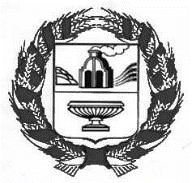 СОБРАНИЕ ДЕПУТАТОВ НОВОДРАЧЕНИНСКОГО   СЕЛЬСОВЕТАЗАРИНСКОГО   РАЙОНА   АЛТАЙСКОГО КРАЯР Е Ш Е Н И Е00.00.2021									 		   № 00с. Новодраченино           В соответствии с Федеральным законом от 06.10.2003 № 131 – ФЗ « Об общих принципах организации местного самоуправления в Российской Федерации», законом Алтайского края  от 10.10.2011 № 130 – ЗС « О гарантиях осуществления полномочий депутата, члена выборного органа местного самоуправления, выборного должностного лица местного самоуправления в Алтайском крае», Уставом муниципального образования Новодраченинский сельсовет Заринского района Алтайского края, Собрание депутатов                                                                   РЕШИЛО:	1.Дополнить «Положение о размерах и условиях оплаты труда выборных должностных лиц, муниципальных служащих органов местного самоуправления муниципального образования Новодраченинский сельсовет Заринского района Алтайского края», утверждённое решением Собрания депутатов Новодраченинского сельсовета Заринского района Алтайского края от 26.10.2020    № 14 следующими изменениями и дополнениями:          1) дополнить пунктом 2.7 следующего содержания:«2.7. «Выборному должностному лицу (главе сельсовета) в пределах фонда оплаты труда, установленным пунктом 2.6 данного Положения, может выплачиваться материальная помощь в размере денежного содержания в случаях:       - смерти (гибели) близкого родственника, или лица находящегося на его иждивении;        -  утраты личного имущества в результате несчастного случая          (пожара, стихийного бедствия, аварии) либо в результате противоправных действий других лиц;        -  необходимости лечения и восстановления здоровья в связи с травмой либо заболеванием – при предоставлении медицинских документов;        -   рождения ребенка – при предоставлении копии свидетельства о рождении».           2) в пункте 3.15 исключить последний абзац.2. Данное решение вступает в силу после его обнародования в установленном порядке.3. Действие настоящего решения распространяется на правоотношения, возникшие с 01 апреля 2021 года.4.  Контроль за исполнением настоящего решения возложить на постоянную комиссию Собрания депутатов Новодраченинского сельсовета по социально-правовым вопросам.        Глава сельсовета                                                                                  А.Е.ГавшинО внесении изменений и дополненийв решение Собрания депутатов Новодраченинского сельсовета Заринского района Алтайского края от 26.10.2020 № 14 «Об утверждении Положения о размерах и условиях оплаты труда выборных должностных лиц, муниципальных служащих органов местного самоуправления муниципального образования Новодраченинский сельсовет Заринского района Алтайского края»